П О С Т А Н О В Л Е Н И Еот 12.01.2021   № 2г. МайкопО внесении изменений и дополнений в Реестр муниципальных услуг муниципального образования «Город Майкоп»В соответствии с Порядком формирования и ведения Реестра муниципальных услуг муниципального образования «Город Майкоп», утвержденным постановлением Главы муниципального образования «Город Майкоп» от 28.02.2011 № 109 «Об утверждении Порядка формирования и ведения Реестра муниципальных услуг муниципального образования «Город Майкоп», п о с т а н о в л я ю:1. Внести в Реестр муниципальных услуг муниципального образования «Город Майкоп», утвержденный постановлением Главы муниципального образования «Город Майкоп» от 01.07.2011 № 403 «Об утверждении Реестра муниципальных услуг муниципального образования «Город Майкоп» (в редакции постановлений Главы муниципального образования «Город Майкоп» от 19.07.2011 № 445, от 08.08.2011 № 507, от 31.08.2011 № 553, от 13.10.2011 № 662, от 29.11.2011 №801, постановлений Администрации муниципального образования «Город Майкоп» от 13.02.2012 № 86, от 04.05.2012 №319, от 28.06.2012 № 477, от 02.08.2012 № 614, от 09.11.2012 № 944, от 22.01.2013 № 16, от 01.02.2013 № 60, от 18.03.2013 № 179, от 08.07.2013 № 474, от 02.08.2013 № 544, от 18.11.2013 № 857, от 02.04.2014 № 223, от 10.04.2014 № 251, от 23.04.2014 № 290, от 28.05.2014 №378, от 14.08.2014 № 559, от 01.10.2014 №685, от 29.01.2015 № 48, от 03.03.2015 № 105, от 31.03.2015 № 203, от 30.09.2015№ 671, от 14.10.2015 №713, от 22.11.2016 № 1010, от 20.01.2017 № 65, от 18.04.2017 № 424,от 20.04.2017 № 432, от 24.07.2017 № 811, от 06.04.2018 № 436, от 12.11.2018 № 1377, от 31.01.2019 № 97, от 27.03.2019 № 404, от 09.08.2019 № 959, от 12.02.2020 № 165, от 13.03.2020 № 302, от 29.06.2020 № 561, от 17.09.2020 № 921), следующие изменения и дополнения:1.1. В столбце 6 строки 5 слова «- Подпрограмма «Обеспечение жильем молодых семей» в рамках государственной программы Республики Адыгея «Обеспечение доступным и комфортным жильем и коммунальными услугами на 2014 - 2018 годы», утвержденная постановлением Кабинета Министров Республики Адыгея от 06.12.2013 № 290;» заменить на слова «- постановление Кабинета Министров Республики Адыгея от 26.12.2019 № 322 «О государственной программе Республики Адыгея «Обеспечение доступным и комфортным жильем и коммунальными услугами»;».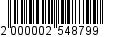 1.2. В столбце 6 строк 7, 8, 16, 48 слова «- Федеральный закон Российской Федерации от 21.07.1997 № 122-ФЗ «О государственной регистрации прав на недвижимое имущество и сделок с ним»;» заменить на слова «- Федеральный закон от 13.07.2015 № 218-ФЗ «О государственной регистрации недвижимости»;».1.3. В столбце 6 строки 25 слова «- Постановление Правительства Российской Федерации от 09 июня 2006 № 363 «Об информационном обеспечении градостроительной деятельности»; - Приказ Министерства экономического развития и торговли Российской Федерации от 26 февраля 2007 № 57 «Об утверждении методики определения размера платы за предоставление сведений, содержащихся в информационной системе обеспечения градостроительной деятельности»;» заменить на слова                      «- Постановление Правительства РФ от 13 марта 2020 № 279 «Об информационном обеспечении градостроительной деятельности»;».1.4. В столбце 6 строки 32 слова «- Приказ Министерства транспорта Российской Федерации от 24 июля 2012 № 258 «Об утверждении Порядка выдачи специального разрешения на движение по автомобильным дорогам транспортного средства, осуществляющего перевозки тяжеловесных и (или) крупногабаритных грузов»;» заменить на слова «- Приказ Министерства транспорта Российской Федерации от 05.06.2019 № 167 «Об утверждении Порядка выдачи специального разрешения на движение по автомобильным дорогам тяжеловесного и (или) крупногабаритного транспортного средства»;».1.5. В столбце 6 строк 33,34 слова «- постановление Администрации муниципального образования «Город Майкоп» от 22 февраля 2012 № 110 «Об утверждении Положения об организации похоронного дела на территории муниципального образования «Город Майкоп»;» заменить на слова «- постановление Администрации муниципального образования «Город Майкоп» от 12 ноября 2020 г. № 1160 «Об утверждении Положения об организации похоронного дела на территории муниципального образования «Город Майкоп»;».1.6. В столбце 6 строки 60 слова «- приказ Министерства культуры и массовых коммуникаций Российской Федерации от 18 января 2007 № 19 «Об утверждении Правил хранения, комплектования, учета и использования документов Архивного фонда Российской Федерации и других архивных документов в государственных и муниципальных архивах, музеях, библиотеках, организациях Российской академии наук»;» заменить на слова «Приказ Федерального архивного агентства от 2 марта 2020 № 24 «Об утверждении Правил организации хранения, комплектования, учета и использования документов Архивного фонда Российской Федерации и других архивных документов в государственных и муниципальных архивах, музеях и библиотеках, научных организациях»;».1.7. Дополнить строкой 66 следующего содержания:«».2. Опубликовать настоящее постановление в газете «Майкопские новости» и разместить на официальном сайте Администрации муниципального образования «Город Майкоп».3. Постановление «О внесении изменений и дополнений в Реестр муниципальных услуг муниципального образования «Город Майкоп» вступает в силу со дня его опубликования.Глава муниципального образования «Город Майкоп»                                                                           А.Л. ГетмановАдминистрация муниципального образования «Город Майкоп»Республики Адыгея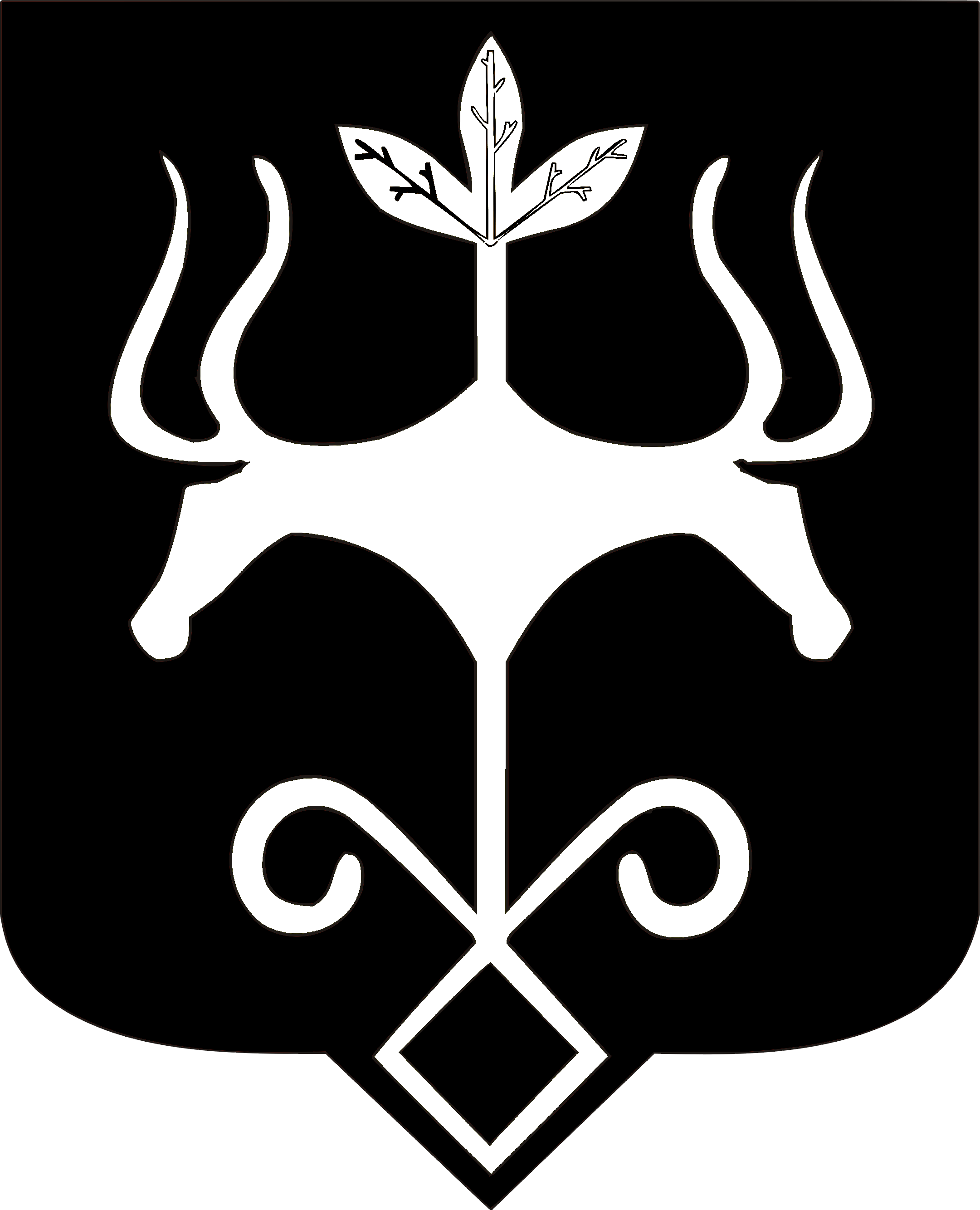 Адыгэ Республикэммуниципальнэ образованиеу 
«Къалэу Мыекъуапэ» и Администрацие66Предоставление информации из Реестра муниципального имущества муниципального образования «Город Майкоп»Комитет по управлению имуществом муниципального образования «Город Майкоп»Правообладатели объектов учета или их законные представители;физические и юридические лица, получившие доверенность от правообладателя объекта учета или его законного представителя; органы местного самоуправления и органы государственной власти Республики Адыгея, других субъектов Российской Федерации;федеральные органы государственной власти, в том числе:- федеральные органы исполнительной власти, уполномоченные в области государственной регистрации прав на недвижимое имущество и сделок с ним, государственного кадастрового учета недвижимого имущества, ведения Единого государственного реестра недвижимости;- налоговые органы;- суды, правоохранительные органы, судебные приставы-исполнители, имеющие в производстве дела, связанные с объектами учета и (или) их правообладателями;- федеральный антимонопольный орган и его территориальный орган в Республике Адыгея, которым предоставляется информация в форме выписки из Реестра муниципального имущества муниципального образования «Город Майкоп».Количество заявлений- Федеральный закон от 27 июля 2010 года № 210-ФЗ «Об организации предоставления государственных и муниципальных услуг»; - постановление Администрации муниципального образования «Город Майкоп» от 28 июня 2019 года № 805 «О мероприятиях по ведению реестра муниципального имущества муниципального образования «Город Майкоп»;- Приказ Министерства экономического развития РФ от 30 августа 2011 № 424 «Об утверждении Порядка ведения органами местного самоуправления реестров муниципального имущества».